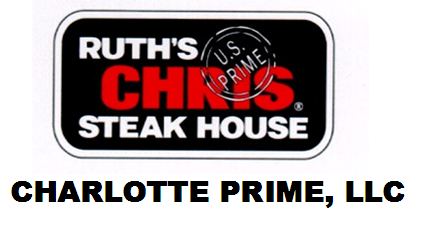 FREQUENTLY ASKED QUESTIONSPurchasing a Holiday gift cardQ: Where can I purchase a Ruth’s Chris Steak House Holiday Gift Card?A: Ruth’s Chris Steak House Holiday gift cards can be purchased online beginning November 26th. Holiday Bonus Cards available in-store beginning December 2nd. Promotion runs through December 31st or while supplies last.Online at ruths-chris.com and in the restaurants at either of the following locations:Charlotte SouthPark - 6000 Fairview Road, Charlotte, NC 28210Charlotte Uptown - 222 South Tryon Street, Charlotte, NC 28202Asheville, Biltmore Village - 26 All Souls Crescent, Asheville, NC 28803Historic Savannah - 111 W. Bay Street, Savannah, GA 31401Q: Will I receive confirmation of my online order?A: You will be prompted to include your email address during the order process. Once your order has been placed, you will be sent a copy of your order which will also serve as your receipt.  If you haven’t received an email from Charlotte Prime, giftcards@ruths-chris.com, please check to be sure it isn’t in your junk mail.  If you do not receive an email confirmation, please call 704.631.2200.Q: Where will the gift cards and BONUS cards be shipped?A: All cards purchased online will be sent to the shipping address entered by the user.Q: What will the package look like?A: The order will be sent using The United States Postal Service.  Look for a white envelope bearing a Ruth’s Chris return address.  Please allow 7-10 business days for arrival.Q: Can I return or exchange my gift card once it is received?A: Gift cards are non-refundable if lost or stolen.Q:  What is the shipping charge?A: There is a $2 shipping and handling fee added for each gift card purchase to cover the cost of postage and fulfillment.  For example, if you purchase three gift cards, the fee will be $6. This fee also covers the personal greeting card holder and envelope for gifting. Shipping fees are waived for cards purchased in-store.Q:  What are my delivery/shipment options?A: Gift cards will be shipped through the United States Postal Service.  This method can take 7-10 business days depending on mail volume.  Other methods of shipment are not available.  Please note that if your billing address isn’t in the states of GA, NC, or SC, your order will not be processed.  In addition, the shipping zip code must be within a 50 mile radius of the Charlotte, Asheville or Savannah restaurants.  Q: If I have not received my online gift card order, what do I do?A: Please allow approximately two weeks from the date that your order is placed.  If the card(s) is not received, please call 704.631.2200 or email giftcards@ruths-chris.comQ: Where may I use my Ruth’s Chris Steak House gift cards and bonus cards?A: Our gift cards are conveniently available for redemption in Charlotte, Asheville, NC and/or Savannah, GA.  Q: Can Ruth’s Chris Steak House gift cards be used for tax & gratuity?A: Yes, you may apply your gift card to the entire check including food, beverage, tax & gratuity.Q: Can I use more than one gift card to pay for my check?A: Yes, you may use as many gift cards as you wish to pay for your meal.  Please note that these gift cards aren’t accepted for private dining bookings.Q: What will happen if I do not use the full amount of the gift card in one visit?A: The balance will remain on your gift card until the full value has been depleted.Q: Do gift cards expire?A: Purchased gift cards do not expire. We do not charge a maintenance or non-usage fee to your gift card. We do issue promotional and business trade gift cards that do expire. Bonus Cards Frequently Asked QuestionsQ: How do I qualify for BONUS cards?A: For every $100 in gift card purchases, you will automatically receive one $25 BONUS card. Example: If you purchase $300 in gift cards at once, you will receive (3) $25 BONUS cards.  Q: How do I receive my BONUS cards?A: For gift cards purchased online, all BONUS cards will be mailed to the shipping address entered online. BONUS cards only available in-store for gift cards purchased at one of our Charlotte, Asheville or Savannah, GA locations.Q: When can I use my BONUS cards?A: BONUS cards can be conveniently redeemed at our Charlotte, Asheville and/or Savannah, GA locations between January 1, 2020 and March 31, 2020. Bonus cards are not available for redemption in 2019.Q: Can I gift the BONUS cards as well?A: YESQ: Can I combine the gift card purchases with other promotions at Ruth’s Chris Steak House?A: No. Gift cards cannot be combined with other promotions through Ruth’s Chris Steak House.